BONINGALE PARISH COUNCILWednesday 2nd March 2022 at 7.30 pm in the Old School Room, Church Lane, BoningaleDear CouncillorI HEREBY SUMMON YOU to a meeting of Boningale Parish Council to be held on Wednesday 2nd March 2022 at 7.30 pm in the Old School Room, Church Lane, Boningale.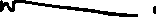 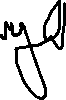 Michael Ward  Clerk to Boningale Parish CouncilAGENDAThe meeting will begin with a presentation by Aislinn Dunne of Low Carbon on the proposed Pepperhill Solar Farm, Boningale.Apologies. To receive and approve apologies for absence. Members are asked to give their apologies direct to the clerk. Declarations of interest. To consider declarations of interest under consideration on this agenda in accordance with the Localism Act 2011 s32 and the Relevant Authorities (Disclosable Pecuniary Interests) Regulations 2012. Where a member indicates that they have a prejudicial interest but wish to make representation regarding the item before leaving the meeting, they must do so under item 4 (D) of Public Participation. Public Participation. Members of the public are invited to ask questions, make representations, or submit comments on any item on the agenda. This is LIMITED TO THREE MINUTES PER PERSON – at the sole discretion of the Chairman.Minutes of the previous meeting (enclosure).To receive the minutes of the meeting held on 7th December 2021.Matters arising. To consider any issues arising from the minutes that are not included on the agenda. Correspondence. To review any outstanding correspondence that has been received since the last meeting.To approve accounts for payment.Staffing January – March 2022 - £250.00.Grant to St Chad’s Church for churchyard maintenance - £300.00Financial Statement – March 2022, (enclosure)Items for inclusion on the next agenda.Discussion on possible involvement of the parish council in the Queen’s platinum jubilee celebrations.Update on the renovation of the former BT phone box and any further action required.Any matters relating to road safety in the area and possible involvement of Shropshire Council.Update on fly-tipping in the area and any further action needed by the parish council.Further discussion on marketing the parish council and suggestions for raising the council’s profile.Any outstanding planning applications.Time and date of the next meeting and throughout the 2022/23 financial year.